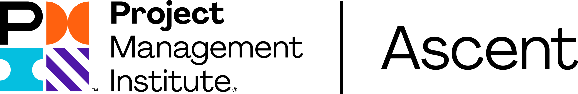 Dear [Manager’s First Name], I’d like to enroll in PMI Ascent’s Generational Insights | Managing the Multi-Generational Workforce online course and I hope you’ll approve this request. This curated four-hour course from PMI presents Cam Marston, the author of four books on generational differences and generational trends in the workplace and marketplace. I will learn how to identify the different generational preferences and biases that influence the attitudes and behaviors of today’s multi-generational workforce and how to resolve these differences to the benefit of all parties involved.Through a series of premium video modules ranging from two to four minutes, accompanying activities, and assessments tools, Cam Marston leads participants through explanations of the most important generational workplace preferences and how they differ from one another. Investing in this course will help me reach my professional development goals of [xxx, xxx and xxx].  So why should I take this course? Generational workplace preferences and biases are real and surface most frequently in interactions involving sales and service, recruiting, and management. This course is designed to quickly educate for the most frequently encountered generational workplace challenges, offer ideas for resolving those challenges, and reinforce the learning through supplemental worksheets and quick assessments. This interactive online course is only $199, and also provides me with Professional Development Units.You can learn more about this course at https://ascent.pmi.org/p/generational-insights.Thank you,[Your Name]